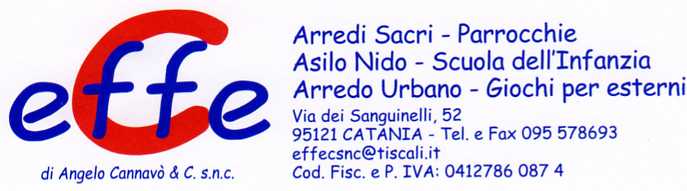 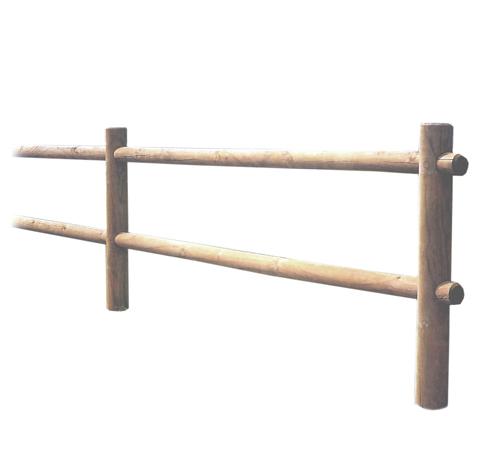 Descrizione:Recinzione in legno di pino nordico impregnato inautoclave composta da:Pali montanti sezione circolare diametro 12 cm, palipassanti sezione circolare diam. 8 cm.Interasse 250 cm.Ferramenta zincata.Posa esclusa
Categoria :StaccionateCodice: EP02078